ACTIVITY 1:  MAKE YOUR OWN STRESS BALL!*Do this activity with the students, letting them pick their favorite color of balloon to personalize it!Stretch one balloon to make it pliableInsert funnel into neck of balloonFill balloon with 1.4 cups of flour (approximately)Tie the neck of the balloonTake second balloon and stretch like the firstCut off neck of second balloon and fit over the filled stress ball to provide securityLet students draw faces on their stress balls and/or write their names on themTeach students to squeeze and release ball when they’re feeling stressed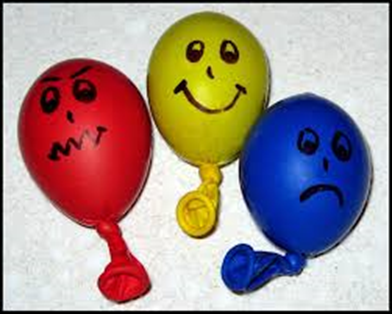 